Certified Child-Centered Group Play Therapist Application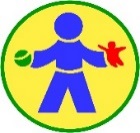 Applicant Information Last Name: ___________________________First Name________________________________Name as you want it shown on the certificate: _________________________________________Current Street Address: __________________________________________________________City, State, Zip Code: ____________________________________________________________Phone Number: _________________________ (office) ___________________________ (home/cell)Email: ________________________________________________________________________Languages spoken in play therapy practice:___________________________________________I want to be listed as an active provider on the online directory of Certified CCGPT providers and understand that my contact information(listed above), credentials, and languages spoken will be included in this directory. Employment InformationCurrent Employer: ______________________________________________________________ Setting:      Private Practice     Agency     School     University     Hospital      OtherEmployer Street Address: ________________________________________________________City, State, Zip Code: ____________________________________________________________Phone Number: ________________________________________________________________Email: ________________________________________________________________________How long have you been employed at this business/agency? _____________________________Graduate EducationPlease list in chronological order starting with most current:Licensure/Credentials Mental Health License Type: _______________________________________________License Number: _____________________ Issuing State: ________ Expiration Date: ________Other current credentials held: (please spell out)_____________________________________________________________________________________________Please list how you would like your credentials to appear on our CCGPT directory: ____________________________________CCGPT Educational Requirements I have received my CCPT certification.I completed all educational requirements on and I have attached evidence of completion for all requirements (e.g., certificates of completion of CCGPT workshop).CCGPT Supervised Experience RequirementsName of your CCGPT-Supervisor: ____________________________________________Employer Street Address: __________________________________________________City, State, Zip Code: _____________________________________________________Phone Number: _____________________ (office) ________________________ (home/cell)Email: _________________________________________________________________Dates of CCGPT Supervised Experience: ___________ (start date) to ___________ (end date)Completed by supervisor:As a supervisor of the applicant’s CCGPT practice, do you have any reservations about the applicant being certified for the independent practice of CCGPT?     Yes      No 	  If yes, please specify:_________________________________________________________________________________________________________________________________________________________________________________________________________________________________By signing below, I verify that I have supervised this applicant for a minimum of 10 hours of supervision over 10 sessions of CCGPT. I have observed a minimum of 5 CCGPT sessions facilitated by the applicant. I also verify that this applicant has engaged in self-reflection throughout the supervisory process. ____________________________________________		_________________Approved Certified CCGPT-Supervisor Signature			DateCertification Application Fee: $95I paid my $95 certification application fee online. AcknowledgementsPlease initial next to each item to indicate agreement:____   I understand that my CCGPT certification must be renewed every five (5) years on November 1 of the given year my CCGPT certification expires. ____   I will contact the Center for Play Therapy in writing to modify contact information or terminate my certification as a Certified CCGPT Practitioner.____   I understand that my CCGPT certification is no longer valid if at any time my mental health license is suspended or inactive.   CCGPT Practice AgreementAs a child-centered group play therapist, I believe that children have an inherent tendency towards growth and are capable of positive self-direction. In practice, I will honor the child’s potential to move toward self-enhancing ways of being and encourage parents and caretakers to recognize the innate capacity of the child to seek wellness. Additionally, I will seek to establish a relationship with each child characterized by genuineness, unconditional positive regard, and empathic understanding. I will adhere to CCPT and CCGPT attitudes, principles, and procedures during the provision of child-centered group play therapy services. I agree  By signing this document, I verify that information I provided in this application is accurate and correct. __________________________________	           __________________________________Applicant’s Signature                              Date	            Center for Play Therapy agent                DateUpon completion of this application, please submit to Stephanie Carr at cpt@unt.eduDegreeInstitution/UniversityGraduation Date